Dotační titul Karlovarského krajePodpora 
územně plánovací činnosti obcí Karlovarského kraje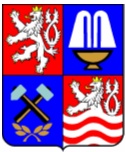 Pravidla pro hodnocení žádostí a poskytování dotací z rozpočtu Karlovarského kraje – odboru regionálního rozvoje na úseku územně plánovací činnosti obcípro rok 2017Zastupitelstvo Karlovarského kraje se usneslo na těchto pravidlech dotačního titulu „Podpora územně plánovací činnosti obcí Karlovarského kraje“ pro hodnocení žádostí a poskytování dotace z rozpočtu Karlovarského kraje, odboru regionálního rozvoje (dále jen „pravidla“):Čl. I.Úvodní ustanovení Dotací se pro účely těchto pravidel rozumí finanční prostředky poskytnuté dle ustanovení zákona č. 250/2000 Sb., o rozpočtových pravidlech územních rozpočtů, ve znění pozdějších předpisů a zákona č. 129/2000 Sb., o krajích (krajské zřízení), ve znění pozdějších předpisů (dále jen „zákon o krajích“), z rozpočtu Karlovarského kraje (dále jen „kraj“) - z prostředků přidělených pro daný rozpočtový (kalendářní) rok odboru regionálního rozvoje krajského úřadu (dále jen „odbor RR“).Dotace může být poskytnuta obcím (dále jen „žadatelé“) k podpoře úhrady nákladů spojených s vybranými činnostmi na úseku územního plánování (dále jen „projekty“).Územní vymezení: Karlovarský kraj.Dotace má podpořit pořizování územních plánů obcí tak, aby se celé území kraje pokrylo aktuálními územními plány, které budou zpracovány digitálně v souladu s datovým modelem pro tvorbu územně plánovací dokumentace v Karlovarském kraji. Dalším cílem je zajistit soulad územních plánů obcí se Zásadami územního rozvoje Karlovarského kraje (dále jen „ZÚR KK“). Dotace na územní studii (dále také „ÚS“) by měla umožnit obcím prověřit podmínky změn v území nebo detailněji prohloubit řešení obsažené v platném územním plánu.Předpokládaný celkový objem finančních prostředků na příslušný kalendářní rok bude uveden na úřední desce kraje po schválení rozpočtu Karlovarského kraje, nejpozději při zveřejnění programu.Čl. II.Podmínky poskytování dotace na úseku územně plánovací činnosti Dotace se poskytuje na projekty dle odst. 4 tohoto článku žadatelům na základě předložené žádosti o poskytnutí dotace (dále jen „žádost“), zpracované v souladu s těmito pravidly.Základní podmínkou přijetí žádosti je:vyrovnání veškerých dluhů k rozpočtu kraje včetně předložení řádného vyúčtování, pokud byly žadateli poskytnuty finanční prostředky v předešlých letech;smlouva o dílo uzavřená mezi žadatelem a projektantem (fyzická nebo právnická osoba, dále jen „projektant“) územně plánovací dokumentace (dále i „ÚPD“), resp. zpracovatelem posouzení vlivu ÚPD na životní prostředí (SEA), resp. zpracovatelem (dále i „autorizované osoby“) hodnocení důsledků vlivů ÚPD na území NATURA 2000, resp. projektantem územní studie obsahující ustanovení dle čl. II. odst. 10, resp. 11, resp. 12, resp. 13 těchto pravidel;výběr projektanta, resp. zpracovatele dle zákona č. 137/2006 Sb., o veřejných zakázkách, ve znění pozdějších předpisů.Na profinancování projektu není možno využít souběh dotací z rozpočtu kraje. Finanční spoluúčast příjemce musí být zachována dle čl. V. odst. 1 písm. c) těchto pravidel.Poskytování dotací je zaměřeno na tyto projekty:územně plánovací dokumentaci podle zákona č. 183/2006 Sb., o územním plánování a stavebním řádu (stavební zákon), v platném znění (dále jen “stavební zákon“) a jeho prováděcích předpisů a zahrnuje:zpracování doplňujících průzkumů a rozborů, které se zpracovávají v rozsahu nezbytném pro zpracování územního plánu, splňují podmínky aktuální metodiky pro Doplňující průzkumy a rozbory, která je v době zpracování dokumentace na internetových stránkách Karlovarského kraje (http://www.kr-karlovarsky.cz/region/uzem_plan/Stranky/metodika/metodika_up.aspx), a musí být zpracovány projektantem před zadáním územního plánu;zpracování vyhodnocení vlivů na udržitelný rozvoj území dle § 47 odst. 3 stavebního zákona;zpracování návrhu územního plánu; zpracování úpravy návrhu územního plánu, vyplývající z aktualizace Zásad územního rozvoje Karlovarského kraje, a objektivně zdůvodněné úpravy návrhu územního plánu - adekvátní část;zpracování změn územně plánovací dokumentace, pokud byly vyvolány ZÚR KK nebo aktualizací ZÚR KK, případně dalšími rozvojovými dokumentacemi a záměry kraje, nebo objektivními změnami v území (např. schválený plán společných zařízení v komplexní pozemkové úpravě) a nikoliv výhradní potřebou fyzických nebo právnických osob, zpracování objektivně zdůvodněné úpravy  změny, a vyhotovení územního plánu (vydaného podle stavebního zákona) zahrnujícího právní stav po vydání takovéto změny dle § 55 odst. 5 stavebního zákona – adekvátní část;vyhotovení územního plánu zahrnujícího právní stav po vydání jeho změny (změn), které nabyly účinnosti do 31. 12. 2016, a to  na územní plány schválené před 1. 1. 2007 i po 1. 1. 2007 (dále jen ,,vyhotovení PS“);   zpracování posouzení z hlediska vlivů na životní prostředí (SEA), pokud se zpracovává; o dotaci na dokumentaci SEA není třeba žádat samostatně, pokud je součástí smlouvy o dílo na zpracování územního plánu nebo vyhodnocení vlivu na udržitelný rozvoj;zpracování hodnocení důsledků vlivů na území NATURA 2000, pokud se zpracovává; 
o dotaci na dokumentaci NATURA 2000 není třeba žádat samostatně, pokud je součástí smlouvy o dílo na zpracování územního plánu nebo vyhodnocení vlivu na udržitelný rozvoj;zpracování územní studie, kterou by nebylo možné financovat z dotačního programu Evropské unie – IROP (Integrovaný regionální operační program) – Specifický cíl 3.3 - „Podpora pořizování a uplatňování dokumentů územního rozvoje“ vyhlášeného na období 2014-2020 na internetových stránkách: http://www.dotaceeu.cz/irop. V zadání ÚS musí být mimo jiné uveden cíl této ÚS: zda bude prověřovat podmínky změn v území, nebo bude detailněji prohlubovat řešení obsažené v ÚPD.Územní plány a územní studie musí být zhotoveny vždy i v digitální (vektorové) podobě. Pro změny ÚPD a vyhotovení PS to platí obdobně. Digitální podoba ÚPD musí splňovat podmínky aktuální metodiky MINIS (Minimální standard pro digitální zpracování územních plánů v GIS), která je v době zpracovávání dokumentace na internetových stránkách Karlovarského kraje (http://www.kr-karlovarsky.cz/region/uzem_plan/Stranky/metodika/metodika_up.aspx). Podmínka uvedená v odst. 6. tohoto článku neplatí pro případy pořízení změny územně plánovací dokumentace a vyhotovení PS nezpracované podle MINIS. Jejich digitální zpracovaní musí splňovat požadavky uvedené v článku VII.  odst. 3 písm. a) ,b), e).Jednotlivé etapy ÚPD, na které může být poskytnuta dotace, jsou uvedeny ve formuláři žádosti, který je Přílohou č. 1 těchto pravidel.V případě územního plánu musí být smlouva o dílo uzavřena vždy na celý projekt, tj. minimálně etapy doplňující průzkumy a rozbory a návrh, další etapy vyplynou z projednání. V případě změny územního plánu musí být součástí smlouvy o dílo i vyhotovení územního plánu zahrnující právní stav po vydání této změny.Smlouva o dílo na zpracování ÚPD dle čl. II. odst. 2 písm. b) těchto pravidel musí obsahovat:ustanovení zavazující projektanta dodržet soulad ÚPD s obecně závaznými právními předpisy, zejména se stavebním zákonem, vyhláškou č. 500/2006 Sb., o územně analytických podkladech, územně plánovací dokumentaci a způsobu evidence územně plánovací činnosti, ve znění pozdějších předpisů a vyhláškou č. 501/2006 Sb., o obecných požadavcích na využívání území, ve znění pozdějších předpisů;kalkulaci ceny za provedení díla a časový harmonogram, vše uvedené pro jednotlivé etapy: doplňující průzkumy a rozbory, vyhodnocení vlivů na udržitelný rozvoj území, návrh (přičemž zvlášť bude uvedena cena za úpravy), resp. vyhotovení územního plánu zahrnujícího právní stav po vydání změny;ustanovení upravující záruku za jakost a odpovědnost za vady díla ze strany projektanta,ustanovení o smluvních pokutách za prodlení s předáním díla i jeho částí;závazek projektanta spolupůsobit při výkonu finanční kontroly ve smyslu zákona č. 320/2001 Sb., o finanční kontrole ve veřejné správě a o změně některých zákonů (zákon o finanční kontrole), ve znění pozdějších předpisů a zákona č. 255/2012 Sb., o kontrole (kontrolní řád);závazek projektanta zpracovat ÚPD dle MINIS (vyjma případů uvedených v odst. 7 tohoto článku);závazek projektanta zpracovat doplňující průzkumy a rozbory včetně zpracování stručného zhodnocení územně analytických podkladů dle metodiky Doplňující průzkumy a rozbory, která je v době zpracování dokumentace na internetových stránkách Karlovarského kraje (http://www.kr-karlovarsky.cz/region/uzem_plan/Stranky/metodika/metodika_up.aspx);ustanovení zavazující projektanta nechat zpracovat Územní systém ekologické stability autorizovanou osobou s uvedením čísla autorizace (autorizace dle Autorizačního řádu ČKA, § 3 odst. 5 - autorizace pro "projektování územních systémů ekologické stability" s číselným označením A.3.1);v případě, že je dokumentace SEA a NATURA 2000 součástí smlouvy o dílo dle tohoto odst., musí smlouva o dílo dále obsahovat závazek dle odst. 11 písm. a) respektive odst. 12 písm. a) tohoto článku.Smlouva o dílo pro zpracování posouzení dokumentace z hlediska vlivů na životní prostředí (SEA) dle čl. II. odst. 2 písm. b) musí obsahovat:závazek zpracovatele provést posouzení v souladu s přílohou stavebního zákona a se zákonem č. 100/2001 Sb., o posuzování vlivů na životní prostředí a o změně některých souvisejících zákonů, ve znění pozdějších předpisů;kalkulaci ceny za provedení díla a časový harmonogram;ustanovení upravující záruku za jakost a odpovědnost za vady díla ze strany zpracovatele,ustanovení o smluvních pokutách za prodlení s předáním díla i jeho částí;závazek zpracovatele spolupůsobit při výkonu finanční kontroly ve smyslu zákona č. 320/2001 Sb., o finanční kontrole ve veřejné správě a o změně některých zákonů, ve znění pozdějších předpisů a zákona č. 255/2012 Sb., o kontrole (kontrolní řád).Smlouva o dílo pro zpracování posouzení dokumentace z hlediska vlivů na území NATURA 2000 dle čl. II. odst. 2 písm. b) musí obsahovat:závazek zpracovatele provést posouzení v souladu se zákonem č. 114/1992 Sb., o ochraně přírody a krajiny, ve znění pozdějších předpisů;kalkulaci ceny za provedení díla a časový harmonogram;ustanovení upravující záruku za jakost a odpovědnost za vady díla ze strany zpracovatele;ustanovení o smluvních pokutách za prodlení s předáním díla i jeho částí;závazek zpracovatele spolupůsobit při výkonu finanční kontroly ve smyslu zákona č. 320/2001 Sb., o finanční kontrole ve veřejné správě a o změně některých zákonů, ve znění pozdějších předpisů a zákona č. 255/2012 Sb., o kontrole (kontrolní řád).Smlouva o dílo na zpracování ÚS dle čl. II. odst. 2 písm. b) těchto pravidel musí obsahovat:kalkulaci ceny za provedení díla a časový harmonogram; ustanovení upravující záruku za jakost a odpovědnost za vady díla ze strany projektanta;ustanovení o smluvních pokutách za prodlení s předáním díla i jeho částí;závazek projektanta spolupůsobit při výkonu finanční kontroly ve smyslu zákona č. 320/2001 Sb., o finanční kontrole ve veřejné správě a o změně některých zákonů (zákon o finanční kontrole), ve znění pozdějších předpisů a zákona č. 255/2012 Sb., o kontrole (kontrolní řád);Čl. III.Náležitosti žádostí na ÚPD, SEA, NATURA 2000 a ÚSŽádost o dotaci na ÚPD Žádost o dotaci na ÚPD (dále jen „žádost ÚPD“) se předkládá na vyplněném formuláři, který obsahuje:základní informace o žadateli;základní informace o projektu;rozpočet projektu;souhlas se zveřejněním názvu žadatele, názvu akce a výše přiznané dotace v daném rozpočtovém roce;doplňující informace.Formulář žádosti ÚPD je Přílohou č. 1 těchto pravidel. Formát a pokyny formuláře musí být přesně dodrženy. Žadatel je povinen předložit jeden podepsaný a orazítkovaný originál žádosti včetně předepsaných příloh, které tvoří její nedílnou součást.Přílohami žádosti jsou:kopie usnesení zastupitelstva obce o schválení záměru pořídit projekt (platí pouze pro projekty uvedené v čl. II. odst. 4 písm. a); kopie usnesení zastupitelstva o schválení podání žádosti o dotaci;originál smlouvy o dílo uzavřené mezi žadatelem a projektantem / zpracovatelem na zpracování projektu dle čl. II. odst. 2 písm. b) těchto pravidel;kopie žádosti o pořízení územně plánovací dokumentace dle § 6 odst. 6 písm.b) stavebního zákona;originál smlouvy s pořizovatelem, pokud je jím fyzická nebo právnická osoba.V případě, že územně plánovací dokumentace byla dotačně podpořena krajem v minulém roce, není nutné k žádosti přikládat přílohy uvedené v odst. 3 tohoto článku. Toto ustanovení se nevztahuje na jakékoli změny oproti dokumentaci již předané (viz čl. III. odst. 16).Další přílohy se k žádosti nepřikládají.Žádost o dotaci na SEAŽádost o dotaci na SEA (dále jen „žádost SEA“) se předkládá na vyplněném formuláři, který obsahuje:základní informace o žadateli;základní informace o projektu;rozpočet projektu;souhlas se zveřejněním názvu žadatele, názvu akce a výše přiznané dotace v daném rozpočtovém roce;doplňující informace.Formulář žádosti SEA je Přílohou č. 2 těchto pravidel. Formát a pokyny formuláře musí být přesně dodrženy. Žadatel je povinen předložit jeden podepsaný a orazítkovaný originál žádosti včetně předepsaných  příloh, které tvoří její nedílnou součást.Přílohami žádosti jsou:kopie usnesení zastupitelstva o schválení podání žádosti o dotaci; originál smlouvy o dílo uzavřené mezi žadatelem a autorizovanou osobou pro SEA dle čl. II. odst. 2 písm. b) těchto pravidel.Žádost o dotaci na NATURA 2000Žádost o dotaci na NATURA 2000 se předkládá na vyplněném formuláři, který obsahuje:základní informace o žadateli;základní informace o projektu;rozpočet projektu;souhlas se zveřejněním názvu žadatele, názvu akce a výše přiznané dotace v daném rozpočtovém roce;doplňující informace.Formulář žádosti NATURA 2000 je Přílohou č. 3 těchto pravidel. Formát a pokyny formuláře musí být přesně dodrženy. Žadatel je povinen předložit jeden podepsaný a orazítkovaný originál žádosti včetně předepsaných příloh, které tvoří její nedílnou součást.Přílohami žádosti jsou:kopie usnesení zastupitelstva o schválení podání žádosti o dotaci;originál smlouvy o dílo uzavřené mezi žadatelem a autorizovanou osobou pro NATURA 2000 dle čl. II. odst. 2 písm. b) těchto pravidel.Žádost o dotaci na ÚSŽádost o dotaci na ÚS (dále jen „žádost ÚS“) se předkládá na vyplněném formuláři, který obsahuje:základní informace o žadateli;základní informace o projektu;rozpočet projektu;souhlas se zveřejněním názvu žadatele, názvu akce a výše přiznané dotace v daném rozpočtovém roce;doplňující informace.Formulář žádosti ÚS je Přílohou č. 4 těchto pravidel. Formát a pokyny formuláře musí být přesně dodrženy. Žadatel je povinen předložit jeden podepsaný a orazítkovaný originál žádosti včetně předepsaných příloh, které tvoří její nedílnou součást.Přílohami žádosti jsou:kopie usnesení zastupitelstva o schválení podání žádosti o dotaci na zpracování ÚS;originál smlouvy o dílo uzavřené mezi žadatelem a projektantem ÚS, vč. zadání ÚS zpracované pořizovatelem, které je nedílnou přílohou této smlouvy;kopie žádosti o pořízení ÚS dle § 6 odst. 6 písm. b) stavebního zákona;Formuláře žádostí dle čl. III., tato pravidla a veškeré vstupní informace nutné pro zpracování žádostí jsou k dispozici u odboru RR a na internetových stránkách kraje (cesta na stránku: www.kr-karlovarsky.cz (Témata)  Dotace   PROGRAMY KARLOVARSKÉRO KRAJE  - dotace Karlovarského kraje   (Oblast regionálního rozvoje) Územně plánovací činnost obcí Karlovarského kraje). Odbor RR poskytuje též odbornou pomoc při zpracování žádostí. Žadatel je povinen bez zbytečného prodlení písemně informovat odbor RR o jakékoliv změně v údajích uvedených v podané žádosti (např. změna v osobě oprávněné zastupovat žadatele, v osobě projektanta / zpracovatele, v kontaktech, ve sdělení o spoluúčasti, dodržení termínů harmonogramu, etapu, na kterou bude dotace využita atd.), poskytnutí dotace není vázáno na konkrétní osobu projektanta / zpracovatele uvedeného v přílohách žádosti.Čl. IV.Termíny a podmínky pro podávání a přijímání žádostiŽádosti o dotaci na zpracování ÚPD a ÚS v příslušném kalendářním roce musí být doručeny ve fyzické podobě nebo elektronicky s elektronickým podpisem (založeném na kvalifikovaném certifikátu vydaném akreditovaným poskytovatelem certifikačních služeb) do podatelny Krajského úřadu Karlovarského kraje, Závodní 353/88, 360 06 Karlovy Vary.Žádosti se mohou podávat od 1. ledna do 12. února příslušného kalendářního roku (v případě, že poslední den podání není pracovním dnem, je posledním dnem příjmu žádostí nejbližší následující pracovní den).2.  V případě nevyčerpání finančních prostředků pro danou oblast podpory je odbor RR oprávněn vyhlásit další kolo podávání žádostí na zpracování ÚPD a ÚS. 3.  Žádosti o dotaci na zpracování ÚPD a ÚS, které kraj obdrží po lhůtě uvedené v odst. 1 tohoto článku, nebudou hodnoceny v 1. kole, ale budou, v případě vyhlášení dalšího kola příslušného kalendářního roku, zařazeny do dalšího kola hodnocení žádostí. Na žádosti zaslané jinými prostředky (např. faxem nebo elektronicky bez elektronického podpisu) nebude dotace poskytnuta z důvodu nedodržení způsobu podání žádosti.4.	Žádosti o dotaci na zpracování SEA a NATURA 2000 mohou být podávány souběžně nebo i v samostatných termínech, a to dle aktuální potřeby zpracovat tuto dokumentaci v průběhu příslušného kalendářního roku.5.	Odbor RR zkontroluje, zda žádost předložená žadatelem obsahuje všechny náležitosti stanovené v čl. III. těchto pravidel. Chybí-li v žádosti některé požadované náležitosti nebo jsou uvedené údaje chybné, nepřesné či nedůvěryhodné, odbor RR žadatele písemně vyzve, aby žádost ve lhůtě nejméně 5 pracovních dnů od doručení výzvy doplnil a opravil. Nedoplní-li či neopraví-li žadatel náležitosti žádosti ve stanoveném termínu, nebude dotace poskytnuta z důvodu neúplnosti žádosti.6.	Dotace nebude poskytnuta, pokud odbor RR zjistí, že žadatel nesplnil ke dni podání žádosti podmínku stanovenou v čl. II. odst. 2 písm. a) těchto pravidel. Na žádost odboru RR zjišťuje tuto skutečnost finanční odbor krajského úřadu.Čl. V.Výše dotace, posuzování žádosti a přidělení dotaceDotace se poskytují na realizaci projektů v příslušném kalendářním roce. Výše dotace na příslušný kalendářní rok se stanoví takto:maximální částka dotace na zpracování ÚPD činí 150.000,- Kč, z toho maximální částka na zpracování doplňujících průzkumů a rozborů činí 50.000,- Kč, maximální částka na zpracování SEA a NATURA 2000 je 100.000,- Kč, maximální částka dotace na zpracování ÚS činí 100.000,- Kč, maximální částka dotace na vyhotovení PS činí 100.000,-Kč;maximální část nákladů na realizaci projektů, která může být hrazena z dotace, činí 
80 % (s výjimkou uvedenou v písm. d) tohoto odstavce);vlastní podíl žadatele musí činit minimálně 20 % z celkových nákladů na realizaci projektu.maximální část nákladů na realizaci projektů, vyplývajících z aktualizace ZÚR KK, které mohou být hrazeny z dotace, činí až 100 % z celkové částky na realizaci projektu.Podmínky pod písm. a), b) a c) tohoto odstavce musí být splněny současně.Částka se stanoví vždy v celých Kč.Směrná kritéria pro posuzování žádostí o poskytnutí dotace na projekt (váha kritérií je uvedena v bodech v závorkách, pro posuzování žádostí váha kritérií klesá s klesající hodnotou součtu jednotlivých kritérií):A. Stav ÚPD a záměr pořídit ÚS:obec musí pořídit změnu ÚPD nebo úpravu návrhu ÚPD, která byla vyvolána vydáním ZÚR KK nebo její aktualizací, případně jinou územně plánovací nebo koncepční dokumentací kraje (100 bodů);obec má ÚPD schválenou před 1. 1. 2007, kterou chce nahradit (80 bodů);obec má z objektivních důvodů potřebu upravit část ÚPD změnou (60 bodů);obec nemá platnou ÚPD (40 bodů);obec pořizuje vyhotovení PS (30 bodů)obec se rozhodla pořídit ÚS (20 bodů).B. Rozpracovanost (týká se pouze ÚPD):Podpora se bude soustřeďovat na již rozpracované dokumentace a to zejména na ty, na které byla poskytnuta dotace již v minulém období (100 bodů).C. Daňová výtěžnost obce na 1 obyvatele a rozloha území:Obce s nejmenší daňovou výtěžností na jednoho obyvatele (1, 2, 3, až x bodů - dle pořadí od největší po nejmenší daňovou výtěžnost) a velkou rozlohou území (1, 2, 3, až x bodů – dle pořadí od nejmenší po největší rozlohu) budou upřednostněny.Kritérium se uplatní pouze v případě shody bodů za kritéria A + B.D. Předchozí způsob využívání dotačního titulu:Pomocným kritériem při posuzování žádostí je způsob nakládání s přidělenými dotacemi v předchozích letech. Upřednostněny budou obce, které v předchozích letech dotace nevrátily, či vrátily z objektivních příčin (např. úmrtí projektanta) (1 bod).Kritérium se uplatní pouze v případě shody bodů za kritéria A + B + C.Kraj si nad rámec výše uvedených kritérií vyhrazuje právo vyhovět žádosti o dotace na projekt, který je součástí nebo nutným předstupněm akce, jejíž význam bude nadmístního (regionálního, nadregionálního) charakteru a bude součástí prioritních akcí kraje vedených v jeho rozvojových dokumentech. V odůvodněných případech může být výše uvedený projekt uhrazený krajem až do plné výše nákladů na akci.Kraj si vyhrazuje právo nepřiznat dotaci v případě, že žadatel zcela nebo částečně vracel dotace. Žádosti předloží odbor RR spolu se svým doporučením, v souladu s kritérii, k posouzení Radě Karlovarského kraje (dále jen „rada KK“) a Výboru pro regionální rozvoj.O poskytnutí dotace a jeho konkrétní výši rozhoduje na základě doporučení rady KK Zastupitelstvo Karlovarského kraje (dále jen „zastupitelstvo KK“) dle ustanovení § 36 odst. 1 písm. d) zákona o krajích do tří měsíců od ukončení příjmu žádostí. V průběhu hodnocení žádostí nebudou poskytovány žádné informace vztahující se ke konkrétním projektům a průběžným výsledkům hodnocení.O rozhodnutí zastupitelstva KK budou žadatelé vyrozuměni zveřejněním na internetových stránkách kraje (cesta na stránku: www.kr-karlovarsky.cz (Témata)  Dotace   PROGRAMY KARLOVARSKÉRO KRAJE  - dotace Karlovarského kraje   (Oblast regionálního rozvoje) Územně plánovací činnost obcí Karlovarského kraje Schválené rozdělení dotací pro rok 2017) nejpozději do 7 kalendářních dnů ode dne zveřejnění ověřeného usnesení zastupitelstva KK.Se žadateli, jejichž žádosti byly zastupitelstvem KK schváleny a dotace přidělena (dále jen „příjemce“), uzavře kraj smlouvu o poskytnutí finančních prostředků, v souladu s platnými obecně závaznými právními předpisy (dále jen „smlouva ÚPD“ nebo „smlouva SEA“ nebo „smlouva NATURA 2000“ nebo „smlouva ÚS“). Ve smlouvě se mimo jiné stanoví výše a účel použití dotace, termíny a způsob vyúčtování. Vzor smlouvy ÚPD tvoří Přílohu č. 5 těchto pravidel, vzor smlouvy SEA a NATURA 2000 tvoří Přílohu č. 6 pravidel, vzor smlouvy ÚS tvoří Přílohu č. 7. Žadatel podáním přihlášky akceptuje vzorový návrh smlouvy v plném rozsahu a není oprávněn text smlouvy měnit či doplňovat.Žadatel, jemuž nebude dotace poskytnuta, bude o této skutečnosti písemně informován bez zbytečného odkladu.Čl. VI.Poskytnutí dotace a její použití příjemcemDotace bude příjemci poskytnuta jednorázově do 21 dnů od uzavření smlouvy, a to formou bezhotovostního převodu na jeho bankovní účet uvedený ve smlouvě. Dotace je poskytována formou zálohy s povinností následného vyúčtování.Dotace musí být použita v souladu s uzavřenou smlouvou a těmito pravidly.Finanční plnění podle smlouvy o dílo mezi obcí a projektantem, resp. zpracovatelem může probíhat od počátku daného kalendářního roku, tedy ještě před případným získáním dotace.Čl. VII.Závěrečné vyúčtování a kontrola1. 	Příjemce dotace je povinen provést závěrečné vyúčtování dotace do 31. prosince příslušného kalendářního roku a předat ho odboru RR včetně všech součástí nejpozději do 7. ledna následujícího kalendářního roku, případně prvního pracovního dne po uvedeném termínu.Součástí závěrečného vyúčtování dotace budou zejména:vyplněný formulář závěrečného vyúčtování podepsaný oprávněnou osobou příjemce a opatřený razítkem příjemce;originály účetních dokladů vztahujících se k dotaci a to za účelem jejich označení otiskem razítka kraje (např. faktury);kopie veškerých účetních záznamů, zejména účetních dokladů, vztahujících se k dotaci (např. kopie faktur, bankovních výpisů, přičemž kopie výpisů budou opatřeny vlastnoručním podpisem statutárního orgánu příjemce). Ke každému účetnímu dokladu musí být doložen doklad o jeho úhradě (bankovní či pokladní doklad). Zálohová platba se nepovažuje za podklad k závěrečnému vyúčtování dotace jako uznatelný výdaj;oddělenou evidenci finančních prostředků ve formě výpisu z účetnictví příjemce; registrační list zpracovávané dokumentace s vyplněnými pravdivými údaji až do poslední ukončené etapy;celá bezúplatně předaná dokumentace dotované etapy ÚPD, dokumentace ÚS, dokumentace SEA a NATURA 2000 – pokud byly zpracovány:- v tištěné podobě (v jednom vyhotovení);- v digitální podobě na CD nebo DVD (ve dvou vyhotoveních).Digitálně předávaná data budou obsahovat:kompletní dokumentace dle odst. 2 písm. f) tohoto článku ve formátu „pdf“, a to ve standardu „1:1“, (to znamená, co vidím v tištěné podobě, vidím přesně stejně v digitální podobě); pokud je některý z  výkresů členěn v tištěné podobě na části, bude v digitální podobě předán v jednom celku;textové části dokumentací ve formátu MS Office Word (*.doc, verze 97 a vyšší);grafické části dokumentací ve vektorovém formátu:datové vrstvy požadované metodikou MINIS, dle jí definovaných pravidel (neplatí pro projekty ÚS, SEA a NATURA 2000);ostatní datové vrstvy - doporučujeme typ ShapeFile, kde atributová data budou součástí ShapeFile; projektové soubory grafických příloh (*.mxd, , apod.);metadatové informace o vrstvách (jen nově vytvořených zpracovatelem) v ISO 19115;strukturu dle aktuální metodiky MINIS; pro projekty zpracovávané dle čl. II. odst. 7 těchto pravidel a ÚS grafické části dokumentací ve vektorovém formátu:  datové vrstvy - doporučujeme typ ShapeFile, kde atributová data budou součástí ShapeFile; projektové soubory grafických příloh (*.mxd, , apod.);metadatové informace o vrstvách (jen nově vytvořených zpracovatelem) v ISO 19115;v případě doplňujících průzkumů a rozborů vektorová data (doporučujeme typ Shapefile), doplněných nebo upravených jevů (vrstev) + jednoduchý formulář s metadaty.Podmínkou poskytnutí dotace na kteroukoliv zpracovávanou etapu je povinnost předat územně plánovací dokumentaci po jejím vydání (tedy „konečnou verzi“ dokumentace) v tištěné podobě v jednom vyhotovení a zároveň v digitální podobě ve formátech a počtech nosičů dle odst. 2  písm. f.)  a odst. 3 tohoto článku.Podmínkou poskytnutí dotace na ÚS je její projednání veřejnou konzultací (v obdobném rozsahu veřejného projednání návrhu ÚP) a následném předání dokladů o uskutečnění a vypořádání veřejné konzultace ÚS, vč. předání dokladu o zaregistrování této studie do evidence územně plánovací činnosti nebo odůvodnění, proč nebyla schválena možnost jejího využití, a to vše do 1. listopadu následujícího roku.Kraj je oprávněn využívat předané dokumentace v tištěné i v digitální podobě pro zveřejnění způsobem umožňujícím dálkový přístup, pro územně plánovací činnost kraje i obcí, jako podklad pro dokumentace zadávané krajem a pro geografický informační systém kraje.V souladu se zákonem č. 320/2001 Sb., o finanční kontrole ve veřejné správě a o změně některých zákonů (zákon o finanční kontrole), ve znění pozdějších předpisů a zákona č. 255/2012 Sb., o kontrole (kontrolní řád), je kraj jako poskytovatel dotace oprávněn kontrolovat dodržení podmínek, za kterých byla dotace poskytnuta; tuto kontrolu vykonávají pověření zaměstnanci a členové příslušných kontrolních orgánů kraje.Čl. VIII.Závěrečná ustanoveníNa poskytnutí dotace není právní nárok.Tato pravidla byla schválena usnesením Zastupitelstva Karlovarského kraje č. ZK 374/09/16 ze dne 8. 9. 2016 a nabývají účinnosti dnem schválení.Přílohy:Příloha č. 1 	Formulář žádosti o poskytnutí dotace z rozpočtu Karlovarského kraje – odboru regionálního rozvoje na ÚPDPříloha č. 2 	Formulář žádosti o poskytnutí dotace z rozpočtu Karlovarského kraje – odboru regionálního rozvoje na SEAPříloha č. 3 	Formulář žádosti o poskytnutí dotace z rozpočtu Karlovarského kraje – odboru regionálního rozvoje na NATURA 2000Příloha č. 4 	Formulář žádosti o poskytnutí dotace z rozpočtu Karlovarského kraje – odboru regionálního rozvoje na ÚSPříloha č. 5 	Vzorová veřejnoprávní smlouva o poskytnutí dotace z prostředků rozpočtu Karlovarského kraje – odboru regionálního rozvoje na ÚPD Příloha č. 6 	Vzorová veřejnoprávní smlouva o poskytnutí dotace z prostředků rozpočtu Karlovarského kraje – odboru regionálního rozvoje na SEA a  NATURA 2000Příloha č. 7 	Vzorová veřejnoprávní smlouva o poskytnutí dotace z prostředků rozpočtu Karlovarského kraje – odboru regionálního rozvoje na ÚSPříloha č. 8 	Formulář závěrečného vyúčtování dotace z rozpočtu Karlovarského kraje – odboru regionálního rozvoje na územně plánovací činnost obcí Karlovy Vary dne 8. 9. 2016	                JUDr. Martin Havel v.r.                       	                               hejtman Karlovarského kraje